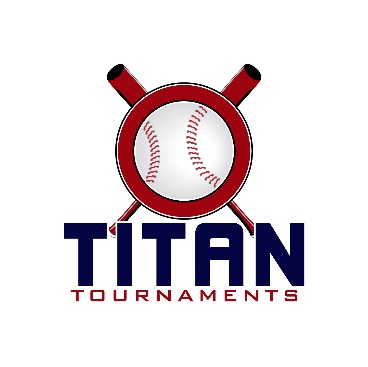 Thanks for playing ball with Titan!Roster and Waiver Forms must be submitted to the onsite director upon arrival and birth certificates must be available on site in each head coach’s folder.Daughtry Park – 576 Ernest Biles Dr, Jackson, GADirector – James Sanders (770)-713-6660
8U Coach Pitch Entry Fee: $2759U Entry Fee: $295Admission: $7 Per SpectatorSanction Fee: $35 if unpaid in 2019Coaches: 3 Passes Per TeamFormat: 2 Seeding Games & Single Elimination Bracket PlayPlease refer to pages 14-15 of our rule book for seeding procedures.
The on deck circle is on your dugout side. If you are uncomfortable with your player being that close to the batter, you may have them warm up further down the dugout, but they must remain on your dugout side.
Headfirst slides are allowed, faking a bunt and pulling back to swing is not allowed.
Runners must make an attempt to avoid contact, but do not have to slide.
Warm Up Pitches – 5 pitches between innings or 1 minute, whichever comes first.
Coaches – one defensive coach is allowed to sit on a bucket or stand directly outside of the dugout for the purpose of calling pitches. Two offensive coaches are allowed, one at third base, one at first base.
Offensive: One offensive timeout is allowed per inning.
Defensive: Three defensive timeouts are allowed during a seven inning game. On the fourth and each additional defensive timeout, the pitcher must be removed from the pitching position for the duration of the game. In the event of extra innings, one defensive timeout per inning is allowed.
An ejection will result in removal from the current game, and an additional one game suspension. Flagrant violations are subject to further suspension at the discretion of the onsite director.8U Seeding Games – 75 minutes finish the inning
8U Bracket Games - 75 minutes finish the inning
*Please be prepared to play at least 15 minutes prior to your scheduled start times*9U Seeding Games – 75 minutes finish the inning
*best 2 of 3 series*

Daughtry ParkDaughtry ParkDaughtry ParkDaughtry ParkDaughtry ParkDaughtry ParkTimeFieldAge GroupTeamScoreTeam9:0018UCPAstros 17-1Gamers10:3018UCPAstros9-18Ballers12:0018UCPGamers6-17Ballers1:3018UCP2 seed

Astros18-93 seed

Gamers3:0018UCPWinner of 2 v 3

Astros1-111 seed

BallersDaughtry ParkDaughtry ParkDaughtry ParkDaughtry ParkDaughtry ParkDaughtry ParkTimeFieldAge GroupTeamScoreTeam10:3049UNaturals7-6Warriors12:0049UNaturals 12-8Warriors1:3049UIf necessaryN/AIf necessary